Tagebuch – Vom Samen zur Pflanze 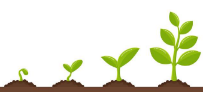 Vergiss nicht die Samen regelmässig zu giessen. Beobachte sie zweimal in der Woche und schreibe die Beobachtungen auf.2. Woche:DatumSchreibe das Datum.BeschreibungWas siehst du? Was hat sich verändert?ZeichnungZeichne ganz genau ab.___________________________________________________________________________________________________________________________DatumSchreibe das Datum.BeschreibungWas siehst du? Was hat sich verändert?ZeichnungZeichne ganz genau ab.___________________________________________________________________________________________________________________________